Семинар предназначен для специалистов любой компании, независимо от размеров бизнеса.В действующую редакцию закона о ККТ внесены масштабные изменения. Теперь закон называется "О применении контрольно-кассовой техники при осуществлении расчетов в Российской Федерации" (из наименования, в частности, исключено упоминание расчетов с использованием электронных средств платежа в связи с отсутствием единообразной трактовки данного понятия).Закон дополнен новыми понятиями: "бенефициарный владелец", "версия модели контрольно-кассовой техники", "выгодоприобретатель".Скорректированы положения, касающиеся обязанности применения ККТ, а также предусмотрены особенности ее применения при осуществлении отдельных расчетов.Так, от применения ККТ освобождены часть организаций и отдельных операций.Предусмотрено право применять ККТ в режиме, не предусматривающем обязательной онлайн передачи данных в налоговые органы, на территориях военных объектов и объектов некоторых силовых ведомств.Установлены требования к обязательным реквизитам кассового чека (бланка строгой отчетности), формируемые при расчетах между организациями и (или) индивидуальными предпринимателями, а также при выплате выигрышей, при получении страховой премии.Поправки также коснулись порядка включения ККТ в реестр, а также требований к составу сведений, представляемых при регистрации (перерегистрации) ККТ и снятии ее с учета.Налоговые органы оперативно выдали новые разъяснения.ПРОГРАММА СЕМИНАРА:Нормативное регулирование операций, связанных с движением денежных средств.Новые определения и термины, которые оказывают влияние на действия бизнес-сообщества.Сфера и правила применения контрольно-кассовой техники. Особенности применения контрольно-кассовой техники Применение контрольно-кассовой техники: сфера применения расширяется с 01.07.2019, требования к ККТ, к фискальному накопителю.Кто обязан применять ККТКто и в каких случаях может работать без кассового аппарата (не применять ККТ)Виды деятельности, при которых можно не применять ККТККТ при расчетах в отдаленных и труднодоступных местностяхУсловия для освобождения от применения ККТ аптечных организаций и обособленных подразделений медицинских организацийККТ при оказании услуг населениюККТ в случае уплаты ЕНВД и при применении патентной системы налогообложенияИные основания не применять ККТ до 1 июля 2019 г.Новый налоговый сервис - Личный кабинет пользователя ККТ: Порядок регистрации, перерегистрации и снятия с регистрационного учета контрольно-кассовой техники.Алгоритм движения информации от Продавца до Покупателя и налогового органа при использовании нового механизма применения ККТ.Оператор фискальных данных и его роль в электронном документообороте при внедрении нового механизма ККТПорядок регистрации онлайн касс, работа онлайн техники в разных хозяйственных операциях (ошибка, возврат, отключение света, отключение Интернета и т.п.)3. 	Какие реквизиты содержит кассовый чек:обязательные реквизиты должен кассового чека;дополнительные реквизиты кассового чека;Указывается ли в кассовом чеке НДС и когда НДС в кассовом чеке указывать не нужно? Можно ли принять налоговый вычет по НДС на основании кассового чека?Нужно ли на кассовом чеке ставить печать?Особенности применения онлайн касс в различных ситуациях:Выдача-возврат подотчетных сумм;Выдача-возврат займа;Касса при безналичных расчетах и дата оформления чека;Разменная монета;Расчеты пластиковой картой;Расчеты через Интернет;Развозная, разносная торговля;Транспорт и ККМ;Бытовые услуги и прочие практические ситуации.Использование ККМ в случае:Исправления шибок;Оформление чека коррекции;Алгоритм действий при поломке фискального накопителя;Действия организации (или ИП) при отключении света или Интернета.Расчеты с подотчеными лицами.Подочетное лицо - это…Выдача и возврат подотчетных сумм- инструкции для работы.Требования к документам, предоставляемым подотчетными лицами.Взыскание невозвращенных денежных сумм.НДФЛ и страховые взносы в случае невозврата денежных сумм. Контроль кассовой дисциплины налоговыми органами:проверка налоговым органом соблюдения законодательства о применении ККТ, проверка налоговым органом полноты учета наличной выручки и соблюдения порядка работы с денежной наличностью. Штрафные санкции существенно изменены.Ответы на вопросы слушателей.Гарантия: ответы на все вопросы, заданные за 3 дня до начала мероприятия. Вопросы направляйте на адрес umc@icvibor.ru.Стоимость – 2700 руб.* Обеспечиваем раздаточным материалом.Для всех участников организуется кофе-пауза.Скидки:- при оплате до 04.09.2018 – 10% (2430 р.);    - при участии от 2-х человек – 7% (2511 р.);     - при регистрации на сайте – 5% (2565 р.);  - по дисконтной карте (2295 р.).   Скидки не суммируются. 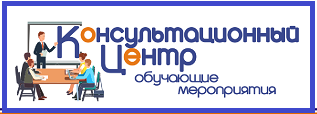 Онлайн-семинар18 сентября с 10.00 до 14.00 час.«Онлайн-кассы: правила игры изменились!»Лектор: Антошина Ольга Александровна - к.э.н., доцент, член Экспертного совета по совершенствованию налогового законодательства, практикующий аудитор, главный методолог аудиторской компании, налоговый консультант, сертифицированный бухгалтер-практик SIP/SIPA, бизнес-тренер по программам МBА, действительный член ИПБ России, аттестованный преподаватель ИПБ России, автор многочисленных публикаций (г.Москва).Семинар состоится по адресам:г.Смоленск, ул. Коммунистическая, 6г.Вязьма, ул.Смоленская, 6г.Сафоново, ул.Ленина, 16аг.Рославль, ул.Ленина, 4, 2этаж, каб.2Регистрация на семинар:Тел: (4812) 701-202;Сот.тел.:  60-67-27;  8-910-117-83-97E-mail: umc@icvibor.ru Сайт: http://icvibor.ru/rent/